;anä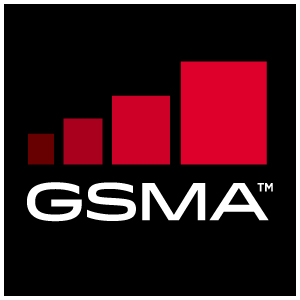 Thursday 5th December 2019Decision PointsActions ItemsAttendees:TSG#38 PLENARY SESSION – DAY 1  TSG#38 PLENARY SESSION – DAY 1  TSG#38 PLENARY SESSION – DAY 1  TSG#38 PLENARY SESSION – DAY 1  TSG#38 PLENARY SESSION – DAY 1  TSG#38 PLENARY SESSION – DAY 1  ItemAgendaAgendaPresenterCommentsDoc NumberGENERAL  GENERAL  GENERAL  GENERAL  GENERAL  GENERAL  001Welcome Kay FritzKay FritzFor InformationVerbalKay Fritz welcomed the group and we conducted a round of introduction.Kay Fritz welcomed the group and we conducted a round of introduction.Kay Fritz welcomed the group and we conducted a round of introduction.Kay Fritz welcomed the group and we conducted a round of introduction.Kay Fritz welcomed the group and we conducted a round of introduction.Kay Fritz welcomed the group and we conducted a round of introduction.002Welcome DuMr Yaqoub AIZarouni, VP Technology Demand & QualityMr Yaqoub AIZarouni, VP Technology Demand & QualityFor InformationVerbalDu welcomed the group and introduced their company.Du welcomed the group and introduced their company.Du welcomed the group and introduced their company.Du welcomed the group and introduced their company.Du welcomed the group and introduced their company.Du welcomed the group and introduced their company.003GSMA Antitrust & IPR policyPaul GosdenPaul GosdenFor InformationAntitrustIPRTSG Director reminded the group that the meeting would be held in compliance with the GSMA Antitrust and IPR policy and explained recent updates in form of the “GSMA position regarding US Entity List”TSG Director reminded the group that the meeting would be held in compliance with the GSMA Antitrust and IPR policy and explained recent updates in form of the “GSMA position regarding US Entity List”TSG Director reminded the group that the meeting would be held in compliance with the GSMA Antitrust and IPR policy and explained recent updates in form of the “GSMA position regarding US Entity List”TSG Director reminded the group that the meeting would be held in compliance with the GSMA Antitrust and IPR policy and explained recent updates in form of the “GSMA position regarding US Entity List”TSG Director reminded the group that the meeting would be held in compliance with the GSMA Antitrust and IPR policy and explained recent updates in form of the “GSMA position regarding US Entity List”TSG Director reminded the group that the meeting would be held in compliance with the GSMA Antitrust and IPR policy and explained recent updates in form of the “GSMA position regarding US Entity List”004Approval of AgendaKay FritzKay FritzFor ApprovalTSG#38 Doc 003The leadership team presented the agenda, which was then approved.D38-001: Agenda was approvedThe leadership team presented the agenda, which was then approved.D38-001: Agenda was approvedThe leadership team presented the agenda, which was then approved.D38-001: Agenda was approvedThe leadership team presented the agenda, which was then approved.D38-001: Agenda was approvedThe leadership team presented the agenda, which was then approved.D38-001: Agenda was approvedThe leadership team presented the agenda, which was then approved.D38-001: Agenda was approved005Approval of TSG#37 Minutes and review of action items Kay FritzKay FritzFor ApprovalTSG#38 Doc 002The Minutes were presented and approved without any changes being made to the open actions.D38-002: Minutes for TSG #37 were approvedThe Minutes were presented and approved without any changes being made to the open actions.D38-002: Minutes for TSG #37 were approvedThe Minutes were presented and approved without any changes being made to the open actions.D38-002: Minutes for TSG #37 were approvedThe Minutes were presented and approved without any changes being made to the open actions.D38-002: Minutes for TSG #37 were approvedThe Minutes were presented and approved without any changes being made to the open actions.D38-002: Minutes for TSG #37 were approvedThe Minutes were presented and approved without any changes being made to the open actions.D38-002: Minutes for TSG #37 were approved006TSG Deputy Chair ElectionsPaul GosdenPaul GosdenFor InformationVerbalPaul Gosden informed the group that Jim Wu was re-elected as TSG Deputy Chair and the group thanked him for his support. A038-001: Paul Gosden to announce the TSG Deputy Chair election result to the TSG and TSGAM mailing lists.Paul Gosden informed the group that Jim Wu was re-elected as TSG Deputy Chair and the group thanked him for his support. A038-001: Paul Gosden to announce the TSG Deputy Chair election result to the TSG and TSGAM mailing lists.Paul Gosden informed the group that Jim Wu was re-elected as TSG Deputy Chair and the group thanked him for his support. A038-001: Paul Gosden to announce the TSG Deputy Chair election result to the TSG and TSGAM mailing lists.Paul Gosden informed the group that Jim Wu was re-elected as TSG Deputy Chair and the group thanked him for his support. A038-001: Paul Gosden to announce the TSG Deputy Chair election result to the TSG and TSGAM mailing lists.Paul Gosden informed the group that Jim Wu was re-elected as TSG Deputy Chair and the group thanked him for his support. A038-001: Paul Gosden to announce the TSG Deputy Chair election result to the TSG and TSGAM mailing lists.Paul Gosden informed the group that Jim Wu was re-elected as TSG Deputy Chair and the group thanked him for his support. A038-001: Paul Gosden to announce the TSG Deputy Chair election result to the TSG and TSGAM mailing lists.TSG TERMINAL CAPABILITIES WORK ITEMs  TSG TERMINAL CAPABILITIES WORK ITEMs  TSG TERMINAL CAPABILITIES WORK ITEMs  TSG TERMINAL CAPABILITIES WORK ITEMs  TSG TERMINAL CAPABILITIES WORK ITEMs  TSG TERMINAL CAPABILITIES WORK ITEMs  007TG Update from the new TSG Sponsor STCWael Samih Albayaydh / Ian PannellWael Samih Albayaydh / Ian PannellFor InformationTSG#38 Doc 014Ian Pannell presented the latest topics being discussed in TG from Security to “DNS over HTTPS”, Strategic Planning, 5G and Network Clouds and 5G in the Working Groups.Ian Pannell presented the latest topics being discussed in TG from Security to “DNS over HTTPS”, Strategic Planning, 5G and Network Clouds and 5G in the Working Groups.Ian Pannell presented the latest topics being discussed in TG from Security to “DNS over HTTPS”, Strategic Planning, 5G and Network Clouds and 5G in the Working Groups.Ian Pannell presented the latest topics being discussed in TG from Security to “DNS over HTTPS”, Strategic Planning, 5G and Network Clouds and 5G in the Working Groups.Ian Pannell presented the latest topics being discussed in TG from Security to “DNS over HTTPS”, Strategic Planning, 5G and Network Clouds and 5G in the Working Groups.Ian Pannell presented the latest topics being discussed in TG from Security to “DNS over HTTPS”, Strategic Planning, 5G and Network Clouds and 5G in the Working Groups.008Unlocking the IMS StackIan PannellIan PannellFor DiscussionTSG#38 Doc 029TSG#38 Doc 030TSG#38 Doc 031Ian Pannell explained the problem that effects small operators and slows the rollout of VoLTE and RCS in North America. We had a lively discussion about the issues and possible solutions..  Ian Pannell explained the problem that effects small operators and slows the rollout of VoLTE and RCS in North America. We had a lively discussion about the issues and possible solutions..  Ian Pannell explained the problem that effects small operators and slows the rollout of VoLTE and RCS in North America. We had a lively discussion about the issues and possible solutions..  Ian Pannell explained the problem that effects small operators and slows the rollout of VoLTE and RCS in North America. We had a lively discussion about the issues and possible solutions..  Ian Pannell explained the problem that effects small operators and slows the rollout of VoLTE and RCS in North America. We had a lively discussion about the issues and possible solutions..  Ian Pannell explained the problem that effects small operators and slows the rollout of VoLTE and RCS in North America. We had a lively discussion about the issues and possible solutions..  009AA.35 what is the current status and scheduleIan PannellIan PannellFor InformationVerbalIan Pannell introduced the GSMA AA.35 procedures, which has now been approved by the Department of Justice. TSG will be heavily affected by the document and is requested to ease into it as soon as possible.A038-002 Ian Pannell to provide the approved version of AA.35 to the TSG.Ian Pannell introduced the GSMA AA.35 procedures, which has now been approved by the Department of Justice. TSG will be heavily affected by the document and is requested to ease into it as soon as possible.A038-002 Ian Pannell to provide the approved version of AA.35 to the TSG.Ian Pannell introduced the GSMA AA.35 procedures, which has now been approved by the Department of Justice. TSG will be heavily affected by the document and is requested to ease into it as soon as possible.A038-002 Ian Pannell to provide the approved version of AA.35 to the TSG.Ian Pannell introduced the GSMA AA.35 procedures, which has now been approved by the Department of Justice. TSG will be heavily affected by the document and is requested to ease into it as soon as possible.A038-002 Ian Pannell to provide the approved version of AA.35 to the TSG.Ian Pannell introduced the GSMA AA.35 procedures, which has now been approved by the Department of Justice. TSG will be heavily affected by the document and is requested to ease into it as soon as possible.A038-002 Ian Pannell to provide the approved version of AA.35 to the TSG.Ian Pannell introduced the GSMA AA.35 procedures, which has now been approved by the Department of Justice. TSG will be heavily affected by the document and is requested to ease into it as soon as possible.A038-002 Ian Pannell to provide the approved version of AA.35 to the TSG.010Li FiFathi AbdeldayemFathi AbdeldayemFor DiscussionTSG#38 Doc 036Du gave us an overview about Li Fi and the work of the Light Communications Alliance (LCA). There was also a live Demonstration.Du gave us an overview about Li Fi and the work of the Light Communications Alliance (LCA). There was also a live Demonstration.Du gave us an overview about Li Fi and the work of the Light Communications Alliance (LCA). There was also a live Demonstration.Du gave us an overview about Li Fi and the work of the Light Communications Alliance (LCA). There was also a live Demonstration.Du gave us an overview about Li Fi and the work of the Light Communications Alliance (LCA). There was also a live Demonstration.Du gave us an overview about Li Fi and the work of the Light Communications Alliance (LCA). There was also a live Demonstration.011Zero Touch ConnectivityIan Pannell / David PollingtonIan Pannell / David PollingtonFor Discussion/ ApprovalTSG#38 Doc 018Ian Pannell introduced Zero Touch Connectivity as a work item proposal and 3UK, Qualcomm, Xiaomi and Vodafone expressed interest in the topic. A038-003: Companies that are interested in supporting work on Zero Touch Connectivity to contact Ian Pannell or Paul Gosden to get in touch with the group.D038-003: Zero Touch Connectivity will come to TSG when the group have confirmed a chair and have the 5 supporting member companiesIan Pannell introduced Zero Touch Connectivity as a work item proposal and 3UK, Qualcomm, Xiaomi and Vodafone expressed interest in the topic. A038-003: Companies that are interested in supporting work on Zero Touch Connectivity to contact Ian Pannell or Paul Gosden to get in touch with the group.D038-003: Zero Touch Connectivity will come to TSG when the group have confirmed a chair and have the 5 supporting member companiesIan Pannell introduced Zero Touch Connectivity as a work item proposal and 3UK, Qualcomm, Xiaomi and Vodafone expressed interest in the topic. A038-003: Companies that are interested in supporting work on Zero Touch Connectivity to contact Ian Pannell or Paul Gosden to get in touch with the group.D038-003: Zero Touch Connectivity will come to TSG when the group have confirmed a chair and have the 5 supporting member companiesIan Pannell introduced Zero Touch Connectivity as a work item proposal and 3UK, Qualcomm, Xiaomi and Vodafone expressed interest in the topic. A038-003: Companies that are interested in supporting work on Zero Touch Connectivity to contact Ian Pannell or Paul Gosden to get in touch with the group.D038-003: Zero Touch Connectivity will come to TSG when the group have confirmed a chair and have the 5 supporting member companiesIan Pannell introduced Zero Touch Connectivity as a work item proposal and 3UK, Qualcomm, Xiaomi and Vodafone expressed interest in the topic. A038-003: Companies that are interested in supporting work on Zero Touch Connectivity to contact Ian Pannell or Paul Gosden to get in touch with the group.D038-003: Zero Touch Connectivity will come to TSG when the group have confirmed a chair and have the 5 supporting member companiesIan Pannell introduced Zero Touch Connectivity as a work item proposal and 3UK, Qualcomm, Xiaomi and Vodafone expressed interest in the topic. A038-003: Companies that are interested in supporting work on Zero Touch Connectivity to contact Ian Pannell or Paul Gosden to get in touch with the group.D038-003: Zero Touch Connectivity will come to TSG when the group have confirmed a chair and have the 5 supporting member companies012Status update on TS.43  VoLTE/VoWiFi/SMSoIP entitlement managementTS.43 CR1003Jerome SicardJerome SicardFor DiscussionFor ApprovalTSG#38 Doc 035TSG#38 Doc 016Jerome reminded us about the status of TS.43 and we approved the document.D038-004: TS.43 CR1003 was approved without comments.Jerome reminded us about the status of TS.43 and we approved the document.D038-004: TS.43 CR1003 was approved without comments.Jerome reminded us about the status of TS.43 and we approved the document.D038-004: TS.43 CR1003 was approved without comments.Jerome reminded us about the status of TS.43 and we approved the document.D038-004: TS.43 CR1003 was approved without comments.Jerome reminded us about the status of TS.43 and we approved the document.D038-004: TS.43 CR1003 was approved without comments.Jerome reminded us about the status of TS.43 and we approved the document.D038-004: TS.43 CR1003 was approved without comments.013Secured Applications on Mobile (SAM) – New Work Item ProposalIan PannellIan PannellFor ApprovalTSG#38 Doc 010Ian Pannell presented the new work item proposal for Secured Applications on Mobile. It was suggested to take the work into the DaSP group, but we have to check availability first, since we initially planned to put the group into hibernation mode. Orange expressed that they could provide a chair to lead the group.D038-005: “Secured Applications on Mobile” (SAM) will go for approval by email, when we have a confirmed chair for the TSG SAM group and support from 5 members.A038-004: Paul Gosden to set up a sub-group in IC2 under DaSP ““Secured Applications on Mobile” (SAM), if it is approved and then send an invitation to eSIM & TSG WGs for delegates to join the group.Ian Pannell presented the new work item proposal for Secured Applications on Mobile. It was suggested to take the work into the DaSP group, but we have to check availability first, since we initially planned to put the group into hibernation mode. Orange expressed that they could provide a chair to lead the group.D038-005: “Secured Applications on Mobile” (SAM) will go for approval by email, when we have a confirmed chair for the TSG SAM group and support from 5 members.A038-004: Paul Gosden to set up a sub-group in IC2 under DaSP ““Secured Applications on Mobile” (SAM), if it is approved and then send an invitation to eSIM & TSG WGs for delegates to join the group.Ian Pannell presented the new work item proposal for Secured Applications on Mobile. It was suggested to take the work into the DaSP group, but we have to check availability first, since we initially planned to put the group into hibernation mode. Orange expressed that they could provide a chair to lead the group.D038-005: “Secured Applications on Mobile” (SAM) will go for approval by email, when we have a confirmed chair for the TSG SAM group and support from 5 members.A038-004: Paul Gosden to set up a sub-group in IC2 under DaSP ““Secured Applications on Mobile” (SAM), if it is approved and then send an invitation to eSIM & TSG WGs for delegates to join the group.Ian Pannell presented the new work item proposal for Secured Applications on Mobile. It was suggested to take the work into the DaSP group, but we have to check availability first, since we initially planned to put the group into hibernation mode. Orange expressed that they could provide a chair to lead the group.D038-005: “Secured Applications on Mobile” (SAM) will go for approval by email, when we have a confirmed chair for the TSG SAM group and support from 5 members.A038-004: Paul Gosden to set up a sub-group in IC2 under DaSP ““Secured Applications on Mobile” (SAM), if it is approved and then send an invitation to eSIM & TSG WGs for delegates to join the group.Ian Pannell presented the new work item proposal for Secured Applications on Mobile. It was suggested to take the work into the DaSP group, but we have to check availability first, since we initially planned to put the group into hibernation mode. Orange expressed that they could provide a chair to lead the group.D038-005: “Secured Applications on Mobile” (SAM) will go for approval by email, when we have a confirmed chair for the TSG SAM group and support from 5 members.A038-004: Paul Gosden to set up a sub-group in IC2 under DaSP ““Secured Applications on Mobile” (SAM), if it is approved and then send an invitation to eSIM & TSG WGs for delegates to join the group.Ian Pannell presented the new work item proposal for Secured Applications on Mobile. It was suggested to take the work into the DaSP group, but we have to check availability first, since we initially planned to put the group into hibernation mode. Orange expressed that they could provide a chair to lead the group.D038-005: “Secured Applications on Mobile” (SAM) will go for approval by email, when we have a confirmed chair for the TSG SAM group and support from 5 members.A038-004: Paul Gosden to set up a sub-group in IC2 under DaSP ““Secured Applications on Mobile” (SAM), if it is approved and then send an invitation to eSIM & TSG WGs for delegates to join the group.014Antenna Testing Update/proposalXiaolong ZhouXiaolong ZhouFor DiscussionTSG#38 Doc 028Xiaolong Zhou presented the latest status of the antenna testing and expressed to get feedback for the test proposals. So far the work item was only a full member group which we won’t continue like this, since the associated members expressed interest to join the group.A038-005: Paul Gosden to open the Antenna Full Members group to all members on IC2, giving the associated members the possibility to join. Paul will then ask any interested associate members to join the group.Xiaolong Zhou presented the latest status of the antenna testing and expressed to get feedback for the test proposals. So far the work item was only a full member group which we won’t continue like this, since the associated members expressed interest to join the group.A038-005: Paul Gosden to open the Antenna Full Members group to all members on IC2, giving the associated members the possibility to join. Paul will then ask any interested associate members to join the group.Xiaolong Zhou presented the latest status of the antenna testing and expressed to get feedback for the test proposals. So far the work item was only a full member group which we won’t continue like this, since the associated members expressed interest to join the group.A038-005: Paul Gosden to open the Antenna Full Members group to all members on IC2, giving the associated members the possibility to join. Paul will then ask any interested associate members to join the group.Xiaolong Zhou presented the latest status of the antenna testing and expressed to get feedback for the test proposals. So far the work item was only a full member group which we won’t continue like this, since the associated members expressed interest to join the group.A038-005: Paul Gosden to open the Antenna Full Members group to all members on IC2, giving the associated members the possibility to join. Paul will then ask any interested associate members to join the group.Xiaolong Zhou presented the latest status of the antenna testing and expressed to get feedback for the test proposals. So far the work item was only a full member group which we won’t continue like this, since the associated members expressed interest to join the group.A038-005: Paul Gosden to open the Antenna Full Members group to all members on IC2, giving the associated members the possibility to join. Paul will then ask any interested associate members to join the group.Xiaolong Zhou presented the latest status of the antenna testing and expressed to get feedback for the test proposals. So far the work item was only a full member group which we won’t continue like this, since the associated members expressed interest to join the group.A038-005: Paul Gosden to open the Antenna Full Members group to all members on IC2, giving the associated members the possibility to join. Paul will then ask any interested associate members to join the group.End of Day 1 of PlenaryEnd of Day 1 of PlenaryEnd of Day 1 of PlenaryEnd of Day 1 of PlenaryEnd of Day 1 of PlenaryEnd of Day 1 of PlenaryTSG#38 PLENARY SESSION – DAY 2TSG#38 PLENARY SESSION – DAY 2TSG#38 PLENARY SESSION – DAY 2TSG#38 PLENARY SESSION – DAY 2TSG#38 PLENARY SESSION – DAY 2ItemAgendaPresenterCommentsDoc Number015Update of IMEI & DSD database andThe TAC Challenge ProcessJenny LuFor InformationTSG#38 Doc 027Jenny Lu started with the update of the TAC Challenge process and also informed about the latest status of the databases. Document was noted. A038-006: Jenny Lu to provide more details about the proposal allow the quantity of SIM and IMEI to be selected with a modem and how that would be handled on the TAC certificate as some selection manufacturers will know this information but others will only know what the modem supports not what is used in the final device.Jenny Lu started with the update of the TAC Challenge process and also informed about the latest status of the databases. Document was noted. A038-006: Jenny Lu to provide more details about the proposal allow the quantity of SIM and IMEI to be selected with a modem and how that would be handled on the TAC certificate as some selection manufacturers will know this information but others will only know what the modem supports not what is used in the final device.Jenny Lu started with the update of the TAC Challenge process and also informed about the latest status of the databases. Document was noted. A038-006: Jenny Lu to provide more details about the proposal allow the quantity of SIM and IMEI to be selected with a modem and how that would be handled on the TAC certificate as some selection manufacturers will know this information but others will only know what the modem supports not what is used in the final device.Jenny Lu started with the update of the TAC Challenge process and also informed about the latest status of the databases. Document was noted. A038-006: Jenny Lu to provide more details about the proposal allow the quantity of SIM and IMEI to be selected with a modem and how that would be handled on the TAC certificate as some selection manufacturers will know this information but others will only know what the modem supports not what is used in the final device.Jenny Lu started with the update of the TAC Challenge process and also informed about the latest status of the databases. Document was noted. A038-006: Jenny Lu to provide more details about the proposal allow the quantity of SIM and IMEI to be selected with a modem and how that would be handled on the TAC certificate as some selection manufacturers will know this information but others will only know what the modem supports not what is used in the final device.016TAC Application formTS.30 CR1016Paul GosdenFor ApprovalTSG#38 Doc 004Paul Gosden presented the changes to the TAC application form and the document was approved. D38-006: TS.30 CR1016 was approved.Paul Gosden presented the changes to the TAC application form and the document was approved. D38-006: TS.30 CR1016 was approved.Paul Gosden presented the changes to the TAC application form and the document was approved. D38-006: TS.30 CR1016 was approved.Paul Gosden presented the changes to the TAC application form and the document was approved. D38-006: TS.30 CR1016 was approved.Paul Gosden presented the changes to the TAC application form and the document was approved. D38-006: TS.30 CR1016 was approved.017TS.32 CR1006Florian SchmittFor ApprovalTSG#38 Doc 006Florian Schmitt presented the update to TS.32 and it was approved with a small change as Version 2. D38-007: TS.32 CR1006 was approved in version 2.Florian Schmitt presented the update to TS.32 and it was approved with a small change as Version 2. D38-007: TS.32 CR1006 was approved in version 2.Florian Schmitt presented the update to TS.32 and it was approved with a small change as Version 2. D38-007: TS.32 CR1006 was approved in version 2.Florian Schmitt presented the update to TS.32 and it was approved with a small change as Version 2. D38-007: TS.32 CR1006 was approved in version 2.Florian Schmitt presented the update to TS.32 and it was approved with a small change as Version 2. D38-007: TS.32 CR1006 was approved in version 2.018TSGDaSP UpdateTS.27 CR1017LSJim WuFor ApprovalFor ApprovalFor ApprovalTSG#38 Doc 022TSG#38 Doc 019TSG#38 Doc 020Jim Wu presented on behalf of the TSG DaSP chairs the status of the group. There is interest to keep the group alive (NTT DOCOMO wants to update TS.26/TS.27) and with the new work item proposal for SAM (Secured Application) this could be placed in this group.D38-008: The request to decide about the future of TSG DaSP was deferred to the next f2f-meeting, since we want to discuss how the SAM group might fit into this group and wait for feedback from BSI.D38-009: TS.27 CR1017 and the associated LS (TSG38_020) were approved.Jim Wu presented on behalf of the TSG DaSP chairs the status of the group. There is interest to keep the group alive (NTT DOCOMO wants to update TS.26/TS.27) and with the new work item proposal for SAM (Secured Application) this could be placed in this group.D38-008: The request to decide about the future of TSG DaSP was deferred to the next f2f-meeting, since we want to discuss how the SAM group might fit into this group and wait for feedback from BSI.D38-009: TS.27 CR1017 and the associated LS (TSG38_020) were approved.Jim Wu presented on behalf of the TSG DaSP chairs the status of the group. There is interest to keep the group alive (NTT DOCOMO wants to update TS.26/TS.27) and with the new work item proposal for SAM (Secured Application) this could be placed in this group.D38-008: The request to decide about the future of TSG DaSP was deferred to the next f2f-meeting, since we want to discuss how the SAM group might fit into this group and wait for feedback from BSI.D38-009: TS.27 CR1017 and the associated LS (TSG38_020) were approved.Jim Wu presented on behalf of the TSG DaSP chairs the status of the group. There is interest to keep the group alive (NTT DOCOMO wants to update TS.26/TS.27) and with the new work item proposal for SAM (Secured Application) this could be placed in this group.D38-008: The request to decide about the future of TSG DaSP was deferred to the next f2f-meeting, since we want to discuss how the SAM group might fit into this group and wait for feedback from BSI.D38-009: TS.27 CR1017 and the associated LS (TSG38_020) were approved.Jim Wu presented on behalf of the TSG DaSP chairs the status of the group. There is interest to keep the group alive (NTT DOCOMO wants to update TS.26/TS.27) and with the new work item proposal for SAM (Secured Application) this could be placed in this group.D38-008: The request to decide about the future of TSG DaSP was deferred to the next f2f-meeting, since we want to discuss how the SAM group might fit into this group and wait for feedback from BSI.D38-009: TS.27 CR1017 and the associated LS (TSG38_020) were approved.019OMTP Visual Voice Mail Recommendation specification updateFlorian SchmittFor DiscussionVerbalFlorian Schmitt gave a verbal update of the Visual Voice Mail Recommendation work status.Florian Schmitt gave a verbal update of the Visual Voice Mail Recommendation work status.Florian Schmitt gave a verbal update of the Visual Voice Mail Recommendation work status.Florian Schmitt gave a verbal update of the Visual Voice Mail Recommendation work status.Florian Schmitt gave a verbal update of the Visual Voice Mail Recommendation work status.020UEX UpdateTS.29 CR1007Xin WangFor InformationFor ApprovalTSG#38 Doc 023TSG#38 Doc 007Xin Wang presented the recent changes to TS.29 and proposed the new topics for the next phase.D38-010: TS.29 CR1007 was approvedXin Wang presented the recent changes to TS.29 and proposed the new topics for the next phase.D38-010: TS.29 CR1007 was approvedXin Wang presented the recent changes to TS.29 and proposed the new topics for the next phase.D38-010: TS.29 CR1007 was approvedXin Wang presented the recent changes to TS.29 and proposed the new topics for the next phase.D38-010: TS.29 CR1007 was approvedXin Wang presented the recent changes to TS.29 and proposed the new topics for the next phase.D38-010: TS.29 CR1007 was approved021oneM2M No Harm To Networks Bob Flynn (Guest)For DiscussionTSG#38 Doc 021Bob Flynn updated us on the initiative “No Harm to Networks” in regards to oneM2M when it comes to IoT devices. A38-007: Nicolas Damour to create a LS to GCF and oneM2M when we update TS.34 and/or TS.35.A38-008: Bob Flynn to provide the oneM2M work item description.Bob Flynn updated us on the initiative “No Harm to Networks” in regards to oneM2M when it comes to IoT devices. A38-007: Nicolas Damour to create a LS to GCF and oneM2M when we update TS.34 and/or TS.35.A38-008: Bob Flynn to provide the oneM2M work item description.Bob Flynn updated us on the initiative “No Harm to Networks” in regards to oneM2M when it comes to IoT devices. A38-007: Nicolas Damour to create a LS to GCF and oneM2M when we update TS.34 and/or TS.35.A38-008: Bob Flynn to provide the oneM2M work item description.Bob Flynn updated us on the initiative “No Harm to Networks” in regards to oneM2M when it comes to IoT devices. A38-007: Nicolas Damour to create a LS to GCF and oneM2M when we update TS.34 and/or TS.35.A38-008: Bob Flynn to provide the oneM2M work item description.Bob Flynn updated us on the initiative “No Harm to Networks” in regards to oneM2M when it comes to IoT devices. A38-007: Nicolas Damour to create a LS to GCF and oneM2M when we update TS.34 and/or TS.35.A38-008: Bob Flynn to provide the oneM2M work item description.022Network SlicingNew Work Item ProposalBaorong LiFor ApprovalTSG#38 Doc 032Paul Gosden gave us background information to the work item proposal which was highlighted as a problem by KDDI in the last f2f-meeting. Baorong Li presented China Telecoms ideas for the work item.A38-009: Paul Gosden to send out a request for companies to consider supporting the Network Slicing work item proposal from China Telecom as requested by KDDI.Paul Gosden gave us background information to the work item proposal which was highlighted as a problem by KDDI in the last f2f-meeting. Baorong Li presented China Telecoms ideas for the work item.A38-009: Paul Gosden to send out a request for companies to consider supporting the Network Slicing work item proposal from China Telecom as requested by KDDI.Paul Gosden gave us background information to the work item proposal which was highlighted as a problem by KDDI in the last f2f-meeting. Baorong Li presented China Telecoms ideas for the work item.A38-009: Paul Gosden to send out a request for companies to consider supporting the Network Slicing work item proposal from China Telecom as requested by KDDI.Paul Gosden gave us background information to the work item proposal which was highlighted as a problem by KDDI in the last f2f-meeting. Baorong Li presented China Telecoms ideas for the work item.A38-009: Paul Gosden to send out a request for companies to consider supporting the Network Slicing work item proposal from China Telecom as requested by KDDI.Paul Gosden gave us background information to the work item proposal which was highlighted as a problem by KDDI in the last f2f-meeting. Baorong Li presented China Telecoms ideas for the work item.A38-009: Paul Gosden to send out a request for companies to consider supporting the Network Slicing work item proposal from China Telecom as requested by KDDI.023GSMA 5G Task ForceIan PannellFor InformationTSG#38 Doc 015Jim Wu informed the group on behalf of the GSMA about the GSMA 5G Task Force. A38-010: Paul Gosden to request, Javier Sendin from GSMA to clarify slide 4 of the GSMA 5G Task Force presentation.Jim Wu informed the group on behalf of the GSMA about the GSMA 5G Task Force. A38-010: Paul Gosden to request, Javier Sendin from GSMA to clarify slide 4 of the GSMA 5G Task Force presentation.Jim Wu informed the group on behalf of the GSMA about the GSMA 5G Task Force. A38-010: Paul Gosden to request, Javier Sendin from GSMA to clarify slide 4 of the GSMA 5G Task Force presentation.Jim Wu informed the group on behalf of the GSMA about the GSMA 5G Task Force. A38-010: Paul Gosden to request, Javier Sendin from GSMA to clarify slide 4 of the GSMA 5G Task Force presentation.Jim Wu informed the group on behalf of the GSMA about the GSMA 5G Task Force. A38-010: Paul Gosden to request, Javier Sendin from GSMA to clarify slide 4 of the GSMA 5G Task Force presentation.024RCS New Work Item in TSGMark Nichols / Ian PannellFor DiscussionTSG#38 Doc 033Mark Nichols informed us about the change of strategy for RCS within the GSMA and that part of the work that was formerly handled by the IOT group should now be done in TSG. The group raised some concerns especially about the network testing and the Device Conformance Test Cases.D38-0xx: The Work Item proposal to be discussed more, via email with an aim to get approval at TSG#39A38-011: Tim Evans to provide the RCS new work item presentation to GCF SG as information for next weeks meeting.A38-012: Mark & Tom to provide more details about what type of testing is required for the RCS device certification.Mark Nichols informed us about the change of strategy for RCS within the GSMA and that part of the work that was formerly handled by the IOT group should now be done in TSG. The group raised some concerns especially about the network testing and the Device Conformance Test Cases.D38-0xx: The Work Item proposal to be discussed more, via email with an aim to get approval at TSG#39A38-011: Tim Evans to provide the RCS new work item presentation to GCF SG as information for next weeks meeting.A38-012: Mark & Tom to provide more details about what type of testing is required for the RCS device certification.Mark Nichols informed us about the change of strategy for RCS within the GSMA and that part of the work that was formerly handled by the IOT group should now be done in TSG. The group raised some concerns especially about the network testing and the Device Conformance Test Cases.D38-0xx: The Work Item proposal to be discussed more, via email with an aim to get approval at TSG#39A38-011: Tim Evans to provide the RCS new work item presentation to GCF SG as information for next weeks meeting.A38-012: Mark & Tom to provide more details about what type of testing is required for the RCS device certification.Mark Nichols informed us about the change of strategy for RCS within the GSMA and that part of the work that was formerly handled by the IOT group should now be done in TSG. The group raised some concerns especially about the network testing and the Device Conformance Test Cases.D38-0xx: The Work Item proposal to be discussed more, via email with an aim to get approval at TSG#39A38-011: Tim Evans to provide the RCS new work item presentation to GCF SG as information for next weeks meeting.A38-012: Mark & Tom to provide more details about what type of testing is required for the RCS device certification.Mark Nichols informed us about the change of strategy for RCS within the GSMA and that part of the work that was formerly handled by the IOT group should now be done in TSG. The group raised some concerns especially about the network testing and the Device Conformance Test Cases.D38-0xx: The Work Item proposal to be discussed more, via email with an aim to get approval at TSG#39A38-011: Tim Evans to provide the RCS new work item presentation to GCF SG as information for next weeks meeting.A38-012: Mark & Tom to provide more details about what type of testing is required for the RCS device certification.025IoT Sub-Group StatusNicolas DamourFor DiscussionTSG#38 Doc 037Nicolas Damour updates TSG about the IoT Sub-Groups status. Document was noted.Nicolas Damour updates TSG about the IoT Sub-Groups status. Document was noted.Nicolas Damour updates TSG about the IoT Sub-Groups status. Document was noted.Nicolas Damour updates TSG about the IoT Sub-Groups status. Document was noted.Nicolas Damour updates TSG about the IoT Sub-Groups status. Document was noted.026IoT Device Service ExperienceTS.50 CR1001TS.52 CR1001Ya LiuFor DiscussionFor ApprovalTSG#38 Doc 025TSG#38 Doc 005TSG#38 Doc 006Ya Liu gave an overview and presented the updates to the IoT Experience work item.D38-011: TS.50 CR1001 and TS.52 CR1001 were approved.Ya Liu gave an overview and presented the updates to the IoT Experience work item.D38-011: TS.50 CR1001 and TS.52 CR1001 were approved.Ya Liu gave an overview and presented the updates to the IoT Experience work item.D38-011: TS.50 CR1001 and TS.52 CR1001 were approved.Ya Liu gave an overview and presented the updates to the IoT Experience work item.D38-011: TS.50 CR1001 and TS.52 CR1001 were approved.Ya Liu gave an overview and presented the updates to the IoT Experience work item.D38-011: TS.50 CR1001 and TS.52 CR1001 were approved.027OTA Testing of IoT Device UpdateTS.51 CR1001Anni WeiFor InformationFor ApprovalTSG#38 Doc 024TSG#38 Doc 009Anni Wei presented the update for OTA Testing of IoT devices.D38-012: TS.51 CR1001 was approved.Anni Wei presented the update for OTA Testing of IoT devices.D38-012: TS.51 CR1001 was approved.Anni Wei presented the update for OTA Testing of IoT devices.D38-012: TS.51 CR1001 was approved.Anni Wei presented the update for OTA Testing of IoT devices.D38-012: TS.51 CR1001 was approved.Anni Wei presented the update for OTA Testing of IoT devices.D38-012: TS.51 CR1001 was approved.028MIoT & BLMDG UpdatePetra RauerFor InformationVerbalPetra Rauer gave us a verbal update about the MIoT and Battery Life Management topics.  Petra Rauer gave us a verbal update about the MIoT and Battery Life Management topics.  Petra Rauer gave us a verbal update about the MIoT and Battery Life Management topics.  Petra Rauer gave us a verbal update about the MIoT and Battery Life Management topics.  Petra Rauer gave us a verbal update about the MIoT and Battery Life Management topics.  029Update from TSGRMSTS.37 CR1007Richard OrmsonFor DiscussionFor ApprovalTSG#38 Doc 026TSG#38 Doc 017Richard Ormson presented the recent changes from the Multi SIM devices work item.D38-013: TS.37 CR1007 was approved pending feedback from Qualcomm who requested more time, until 10th Jan 2020 to review the change request and provide feedbackA38-014: Richard Ormson to review CCSA requirements and testbook for multi SIM YDT 3040-2016 and YDT 3041-2016 for the next f2f in March 2020.Richard Ormson presented the recent changes from the Multi SIM devices work item.D38-013: TS.37 CR1007 was approved pending feedback from Qualcomm who requested more time, until 10th Jan 2020 to review the change request and provide feedbackA38-014: Richard Ormson to review CCSA requirements and testbook for multi SIM YDT 3040-2016 and YDT 3041-2016 for the next f2f in March 2020.Richard Ormson presented the recent changes from the Multi SIM devices work item.D38-013: TS.37 CR1007 was approved pending feedback from Qualcomm who requested more time, until 10th Jan 2020 to review the change request and provide feedbackA38-014: Richard Ormson to review CCSA requirements and testbook for multi SIM YDT 3040-2016 and YDT 3041-2016 for the next f2f in March 2020.Richard Ormson presented the recent changes from the Multi SIM devices work item.D38-013: TS.37 CR1007 was approved pending feedback from Qualcomm who requested more time, until 10th Jan 2020 to review the change request and provide feedbackA38-014: Richard Ormson to review CCSA requirements and testbook for multi SIM YDT 3040-2016 and YDT 3041-2016 for the next f2f in March 2020.Richard Ormson presented the recent changes from the Multi SIM devices work item.D38-013: TS.37 CR1007 was approved pending feedback from Qualcomm who requested more time, until 10th Jan 2020 to review the change request and provide feedbackA38-014: Richard Ormson to review CCSA requirements and testbook for multi SIM YDT 3040-2016 and YDT 3041-2016 for the next f2f in March 2020.030TSGAI UpdateBaorong LiFor InformationTSG#38 Doc 038Baorong Li reminded us about the results of this week’s TSG AI discussions and that we’re planning to publish v1 of the requirements before the Mobile World Congress in Barcelona.D38-014: Company feedback deadline for TSG AI TS.47 is 12:00 midnight GMT 6th of January, 2020.Baorong Li reminded us about the results of this week’s TSG AI discussions and that we’re planning to publish v1 of the requirements before the Mobile World Congress in Barcelona.D38-014: Company feedback deadline for TSG AI TS.47 is 12:00 midnight GMT 6th of January, 2020.Baorong Li reminded us about the results of this week’s TSG AI discussions and that we’re planning to publish v1 of the requirements before the Mobile World Congress in Barcelona.D38-014: Company feedback deadline for TSG AI TS.47 is 12:00 midnight GMT 6th of January, 2020.Baorong Li reminded us about the results of this week’s TSG AI discussions and that we’re planning to publish v1 of the requirements before the Mobile World Congress in Barcelona.D38-014: Company feedback deadline for TSG AI TS.47 is 12:00 midnight GMT 6th of January, 2020.Baorong Li reminded us about the results of this week’s TSG AI discussions and that we’re planning to publish v1 of the requirements before the Mobile World Congress in Barcelona.D38-014: Company feedback deadline for TSG AI TS.47 is 12:00 midnight GMT 6th of January, 2020.031TSG Field Trials GroupScott ProbascoFor InformationTSG#38 Doc 039Scott Probasco presented the results from our Field Trial meeting during this week.Scott Probasco presented the results from our Field Trial meeting during this week.Scott Probasco presented the results from our Field Trial meeting during this week.Scott Probasco presented the results from our Field Trial meeting during this week.Scott Probasco presented the results from our Field Trial meeting during this week.032TSG Meeting Schedule2020 & 2021Paul GosdenFor DiscussionTSG#38 Doc 013Paul Gosden presented the schedule for the next two years. The group was asked if there was any objections to the 4.5 days for the f2f meeting (2 days for AI, 1.5 days for TSG and two half days for FT) in 2020 as agreed at TGS#38 (No concerns were expressed) TSG will request hosts to support the 4.5 day meetings in 2021 and then confirm closer the dates depending on the work in TSG AI.D38-015: It was confirmed that as decided at TSG#38, TSG would have 4.5 day meetings in 2020A38-015: Paul Gosden to request 4.5 day meetings when finding hosts for 2021 meeting.A38-016: Paul Gosden to send out meeting invitations for TSG#39Paul Gosden presented the schedule for the next two years. The group was asked if there was any objections to the 4.5 days for the f2f meeting (2 days for AI, 1.5 days for TSG and two half days for FT) in 2020 as agreed at TGS#38 (No concerns were expressed) TSG will request hosts to support the 4.5 day meetings in 2021 and then confirm closer the dates depending on the work in TSG AI.D38-015: It was confirmed that as decided at TSG#38, TSG would have 4.5 day meetings in 2020A38-015: Paul Gosden to request 4.5 day meetings when finding hosts for 2021 meeting.A38-016: Paul Gosden to send out meeting invitations for TSG#39Paul Gosden presented the schedule for the next two years. The group was asked if there was any objections to the 4.5 days for the f2f meeting (2 days for AI, 1.5 days for TSG and two half days for FT) in 2020 as agreed at TGS#38 (No concerns were expressed) TSG will request hosts to support the 4.5 day meetings in 2021 and then confirm closer the dates depending on the work in TSG AI.D38-015: It was confirmed that as decided at TSG#38, TSG would have 4.5 day meetings in 2020A38-015: Paul Gosden to request 4.5 day meetings when finding hosts for 2021 meeting.A38-016: Paul Gosden to send out meeting invitations for TSG#39Paul Gosden presented the schedule for the next two years. The group was asked if there was any objections to the 4.5 days for the f2f meeting (2 days for AI, 1.5 days for TSG and two half days for FT) in 2020 as agreed at TGS#38 (No concerns were expressed) TSG will request hosts to support the 4.5 day meetings in 2021 and then confirm closer the dates depending on the work in TSG AI.D38-015: It was confirmed that as decided at TSG#38, TSG would have 4.5 day meetings in 2020A38-015: Paul Gosden to request 4.5 day meetings when finding hosts for 2021 meeting.A38-016: Paul Gosden to send out meeting invitations for TSG#39Paul Gosden presented the schedule for the next two years. The group was asked if there was any objections to the 4.5 days for the f2f meeting (2 days for AI, 1.5 days for TSG and two half days for FT) in 2020 as agreed at TGS#38 (No concerns were expressed) TSG will request hosts to support the 4.5 day meetings in 2021 and then confirm closer the dates depending on the work in TSG AI.D38-015: It was confirmed that as decided at TSG#38, TSG would have 4.5 day meetings in 2020A38-015: Paul Gosden to request 4.5 day meetings when finding hosts for 2021 meeting.A38-016: Paul Gosden to send out meeting invitations for TSG#39INDUSTRY INFORMATION AND NEXT MEETINGINDUSTRY INFORMATION AND NEXT MEETINGINDUSTRY INFORMATION AND NEXT MEETINGINDUSTRY INFORMATION AND NEXT MEETINGINDUSTRY INFORMATION AND NEXT MEETING033GCFTim EvansFor InformationVerbalTim Evans gave an update of the recent activities of GCF.Tim Evans gave an update of the recent activities of GCF.Tim Evans gave an update of the recent activities of GCF.Tim Evans gave an update of the recent activities of GCF.Tim Evans gave an update of the recent activities of GCF.034PTCRBTBCFor InformationVerbalWe had no delegate that participate in PTCRB meetings.We had no delegate that participate in PTCRB meetings.We had no delegate that participate in PTCRB meetings.We had no delegate that participate in PTCRB meetings.We had no delegate that participate in PTCRB meetings.0353GPP RANMungal DhandaFor InformationVerbal Mungal Dhanda gave an update of the recent activities of 3GPP RANMungal Dhanda gave an update of the recent activities of 3GPP RANMungal Dhanda gave an update of the recent activities of 3GPP RANMungal Dhanda gave an update of the recent activities of 3GPP RANMungal Dhanda gave an update of the recent activities of 3GPP RAN036MWFJim WuFor informationVerbalJim Wu gave an update of the recent activities of MWFJim Wu gave an update of the recent activities of MWFJim Wu gave an update of the recent activities of MWFJim Wu gave an update of the recent activities of MWFJim Wu gave an update of the recent activities of MWF037Others: Verbal updatesTSG MembersFor InformationVerbaln/an/an/an/an/a038Action ItemsKay FritzFor DiscussionVerbalKay presented the recorded action items.Kay presented the recorded action items.Kay presented the recorded action items.Kay presented the recorded action items.Kay presented the recorded action items.039TSG#39 meeting LogisticsPaul GosdenFor InformationTSG#39 Doc 001Paul Gosden highlighted the meeting information for the next f2f in March 2020 and Di Zhang gave some background details.Paul Gosden highlighted the meeting information for the next f2f in March 2020 and Di Zhang gave some background details.Paul Gosden highlighted the meeting information for the next f2f in March 2020 and Di Zhang gave some background details.Paul Gosden highlighted the meeting information for the next f2f in March 2020 and Di Zhang gave some background details.Paul Gosden highlighted the meeting information for the next f2f in March 2020 and Di Zhang gave some background details.040AoBIMEI questions from ITUAllScott ProbascoFor DiscussionTSG#38 Doc 034Scott Probasco explained the background of the questionnaire that was sent by ITU about IMEI. D38-016: It was agreed to let DSG provide a GSMA response to the ITU as they already have an ongoing relationship with the ITUA38-017: Any company that would like to contribute to the GSMA response to the ITU questionnaire should provide their input to James Moran and attend the DSG meetings where this will be discussed.Scott Probasco explained the background of the questionnaire that was sent by ITU about IMEI. D38-016: It was agreed to let DSG provide a GSMA response to the ITU as they already have an ongoing relationship with the ITUA38-017: Any company that would like to contribute to the GSMA response to the ITU questionnaire should provide their input to James Moran and attend the DSG meetings where this will be discussed.Scott Probasco explained the background of the questionnaire that was sent by ITU about IMEI. D38-016: It was agreed to let DSG provide a GSMA response to the ITU as they already have an ongoing relationship with the ITUA38-017: Any company that would like to contribute to the GSMA response to the ITU questionnaire should provide their input to James Moran and attend the DSG meetings where this will be discussed.Scott Probasco explained the background of the questionnaire that was sent by ITU about IMEI. D38-016: It was agreed to let DSG provide a GSMA response to the ITU as they already have an ongoing relationship with the ITUA38-017: Any company that would like to contribute to the GSMA response to the ITU questionnaire should provide their input to James Moran and attend the DSG meetings where this will be discussed.Scott Probasco explained the background of the questionnaire that was sent by ITU about IMEI. D38-016: It was agreed to let DSG provide a GSMA response to the ITU as they already have an ongoing relationship with the ITUA38-017: Any company that would like to contribute to the GSMA response to the ITU questionnaire should provide their input to James Moran and attend the DSG meetings where this will be discussed.Close MeetingClose MeetingClose MeetingClose MeetingClose MeetingDecision NumberDecisionD38-001 Agenda was approvedD38-002Minutes for TSG #37 were approvedD38-003Zero Touch Connectivity will come to TSG when the group have confirmed a chair and have the 5 supporting member companiesD38-004TS.43 CR1003 was approvedD38-005“Secured Applications on Mobile” (SAM) will go for approval by email, when we have a confirmed chair for the TSG SAM group and support from 5 members.D38-006TS.30 CR1016 was approved.D38-007TS.32 CR1006 was approved in version 2.D38-008The request to decide about the future of TSG DaSP was deferred to the next f2f-meeting, since we want to discuss how the SAM group might fit into this and wait for feedback from BSI.D38-009TS.27 CR1017 and the connected LS (TSG38_020) were approved.D38-010TS.29 CR1007 was approvedD38-011TS.50 CR1001 and TS.52 CR1001 were both approvedD38-012TS.51 CR1001 was approved.D38-013TS.37 CR1007 was approved pending feedback from Qualcomm who requested more time, until 10th Jan 2020 to review the change request and provide feedbackD38-014Company feedback deadline for TSG AI TS.53 is 12:00 midnight GMT 6th of January, 2020.D38-015It was confirmed that as decided at TSG#38, TSG would have 4.5 day meetings in 2020D38-016It was agreed to let DSG provide a GSMA response to the ITU as they already have an ongoing relationship with the ITUAction NumberActionsStatusA32-017GSMA to confirm output format of the data (Regarding TAC Data upload file for the TAC Request Form)OpenA35-021AT&T to come back with a use case and additional information about how the information of IoT and Modem Devices in the TAC Request form is useful.WIPA35-023GSMA to contact MTN and request what additional value it would have for them if we add the “Smart Feature Phone” to the TAC Request form or if the O/S information is enoughWIPA37-0093G UK to review if we still need the reference in the Annex to the YDT tests and create a CR as required.WIPA38-001Paul Gosden to announce the TSG Deputy Chair election result to the TSG and TSGAM mailing lists.NewA38-002Ian Pannell to provide the DoJ approved version of AA.35 to the TSG.NewA38-003Companies that are interested in supporting work on Zero Touch Connectivity to contact Ian Pannell or Paul Gosden to get in touch with the group.NewA38-004Paul Gosden to set up a sub-group in IC2 under DaSP ““Secured Applications on Mobile” (SAM), if it is approved and then send an invitation to eSIM & TSG WGs for delegates to join the group.NewA38-005Paul Gosden to open the Antenna Full Members group to all members on IC2, giving the associated members the possibility to join. Paul will then ask any interested associate members to join the group.NewA38-006Jenny Lu to provide more details about the proposal allow the quantity of SIM and IMEI to be selected with a modem and how that would be handled on the TAC certificate as some selection manufacturers will know this information but others will only know what the modem supports not what is used in the final device.NewA38-007Nicolas Damour to create a LS to GCF and oneM2M when we update TS.34 and/or TS.35.NewA38-008Bob Flynn to provide the oneM2M work item description.NewA38-009Paul Gosden to send out a request for Companies to consider supporting the Network Slicing work item proposal from China Telecom as requested by KDDI.NewA38-010Paul Gosden to request, Javier Sendin from GSMA to clarify slide 4 of the GSMA 5G Task Force presentation.NewA38-011Tim Evans to provide the RCS new work item presentation to GCF SG as information for next weeks meeting.NewA38-012Mark & Tom to provide more details about what type of testing is required for the RCS device certification.NewA38-014Richard Ormson to review CCSA requirements and testbook for multi SIM YDT 3040-2016 and YDT 3041-2016 for the next f2f in March 2020.NewA38-015Paul Gosden to request 4.5 day meetings when finding hosts for 2021 meeting.NewA38-016Paul Gosden to send out meeting invitations for TSG#39NewA38-017Any company that would like to contribute to the GSMA response to the ITU questionnaire should provide their input to James Moran and attend the DSG meetings where this will be discussed.NewFirst NameSurnameOrganisationCommentsPrabhaAithalAT&T MobilityYaLiuChina Mobile LimitedBaorongLiChina Telecommunications CorporationDiZhangChina Telecommunications CorporationxinwangChina UnicomBobFlynnChordant (Guest)ShakilAhmedChordant (Guest)YaqoubAlZarouni Emirates Integrated Telecommunications Company PJSCFathiAbdeldayemEmirates Integrated Telecommunications Company PJSCIanPannellGSMAAmrHashemGSMAPaulGosdenGSMAGaokunPangHuawei Technologies Co LtdTonyLinHuawei Technologies Co LtdRichardOrmsonHutchison 3G UK LimitedShakilAhmedInterDigital, IncMohamedElsaidnyMediatekNaderAtteyaMediatekTimEvansNTT DOCOMO, Inc.BertrandGrelotOrangeJamesGoelQualcomm IncorporatedMarianMadanQualcomm IncorporatedMungalDhandaQualcomm IncorporatedAlankrita RebeccaJohnSamsung Electronics Co LtdJian (Jim) JunWuSamsung Electronics Co LtdIlyasCelikSaudi Telecom Company (STC)ScottProbascoSprint CorporationEmanuelaChiotaTelecom Italia SpAFlorianSchmittTelekom Deutschland GmbHDhruvKhettryVerizon WirelessKayFritzVodafone GmbHPetraRauerVodafone GmbHWeiHongXiaomi Inc. StephenJohnsonBTVia Conference Bridge AnniWeiChina MobileVia Conference Bridge JussiKuusistoDishVia Conference Bridge DavidPollingtonGSMAVia Conference Bridge JennyLuGSMAVia Conference Bridge MarkNicholsGSMAVia Conference Bridge Tom vanPeltGSMAVia Conference Bridge JeromeSicardHPVia Conference Bridge NikolaSerafimovskiPurelifiVia Conference Bridge NicolasDamourSierra WirelessVia Conference BridgeThomasHenzeTelekom Deutschland GmbHVia Conference Bridge ReneHabendorfVodafone GmbHVia Conference Bridge MarcFleschenZero1Via Conference Bridge 